Задание 1. Статика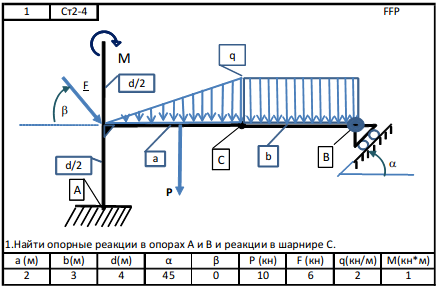 Задание 2. Кинематика точкиУравнения движения точки имеют вид  . В момент времени t = 1 найти векторы скорости V, ускорения W, касательную (тангенциальную) Wτ и нормальную Wn составляющие ускорения, радиус кривизны траектории 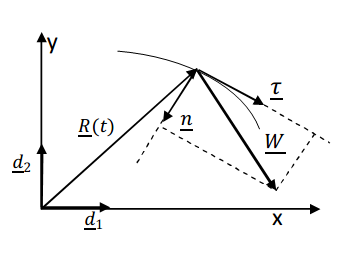 Задание 3. Кинематика плоского движения.Для заданного положения кривошипно-шатунного механизма вычислить угловую скорость ω2 шатуна АВ, угловую скорость колеса ω3 и скорость точки D.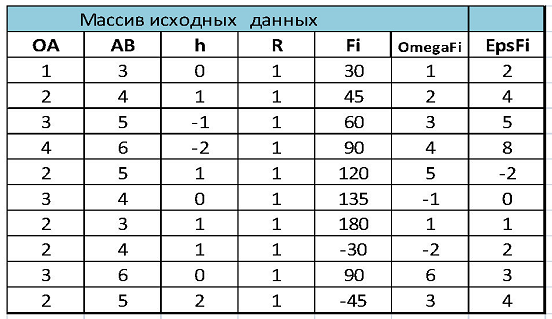 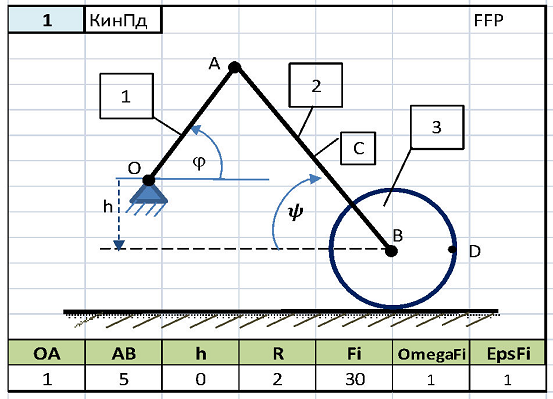 Задание 4. Динамика точки.Тело массой m, прикреплённое пружиной к неподвижной точке, движется по гладкой плоскости, образующей угол α с горизонтом, под действием возмущающей силы
F = F0 sin (pt). В начальный момент тело находилось в покое в положении равновесия. Найти: 
1) Частоту и период свободных колебаний. 
2) Уравнения движения тела.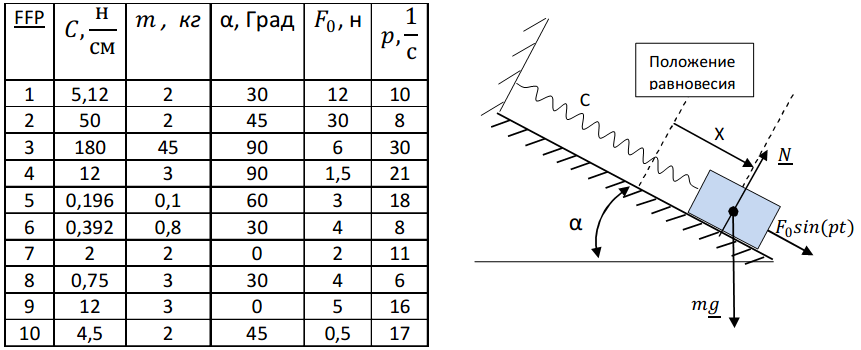 Задание 5. Динамика плоского движения.К барабану лебедки (1) приложен момент M(t). Второй конец троса намотан на внутренний барабан колеса (2), которое катится без проскальзывания по наклонной плоскости. Барабан лебедки - однородный цилиндр; радиус инерции колеса ρ2 , то есть момент инерции I2 = m2 * ρ2^2. Определить закон вращения лебедки φ1(t). В начальный момент система была в покое. Задачу решить двумя способами:      А) С помощью фундаментальных законов (1) и (2)      В) С помощью теоремы  об изменении кинетической энергии (3).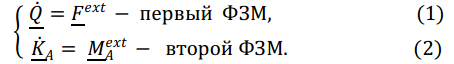    (3)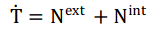 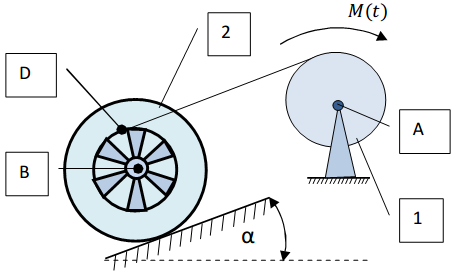 m1 = 5,0m2 = 6,0R1 = 0,3R2 = 0,3r2 = 0,2ρ2 = 0,3α = 45M (t) = 4 + 0,2t2